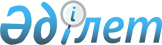 О внесении изменений и дополнений в Закон Республики Казахстан "О республиканском бюджете на 2022 – 2024 годы"Закон Республики Казахстан от 12 мая 2022 года № 121-VII ЗРК.
      Примечание ИЗПИ!      Порядок введения в действие настоящего Закона см. ст. 2       
      Статья 1. Внести в Закон Республики Казахстан от 2 декабря 2021 года "О республиканском бюджете на 2022 – 2024 годы" следующие изменения и дополнения: 
      1) статьи 1, 2, 6 и 7 изложить в следующей редакции: 
      "Статья 1. Утвердить республиканский бюджет на 2022 – 2024 годы согласно приложениям 1, 2 и 3 к настоящему Закону соответственно, в том числе на 2022 год в следующих объемах:
      1) доходы – 15 664 981 259 тысяч тенге, в том числе по:
      налоговым поступлениям – 9 816 780 519 тысяч тенге;
      неналоговым поступлениям – 343 224 400 тысяч тенге;
      поступлениям от продажи основного капитала – 2 251 000 тысячи тенге;
      поступлениям трансфертов – 5 502 725 340 тысяч тенге;
      2) затраты – 18 062 677 021 тысячи тенге;
      3) чистое бюджетное кредитование – 494 481 197 тысяч тенге, в том числе:
      бюджетные кредиты – 646 297 309 тысяч тенге;
      погашение бюджетных кредитов – 151 816 112 тысяч тенге;
      4) сальдо по операциям с финансовыми активами – 86 085 873 тысяч тенге, в том числе:
      приобретение финансовых активов – 86 085 873 тысяч тенге;
      5) дефицит бюджета – -2 978 262 832 тысяч тенге, или 3,3 процента к валовому внутреннему продукту страны;
      6) ненефтяной дефицит бюджета – -9 342 602 832 тысяч тенге, или 10,2 процента к валовому внутреннему продукту страны;
      7) финансирование дефицита бюджета – 2 978 262 832 тысяч тенге.
      Статья 2. Предусмотреть в республиканском бюджете на 2022 год поступления арендных плат за пользование Российской Федерацией комплексом "Байконур" в сумме 52 143 587 тысяч тенге и военными полигонами в сумме 9 217 940 тысяч тенге.";
      "Статья 6. Предусмотреть в республиканском бюджете на 2022 год поступления трансфертов из областных бюджетов, бюджетов городов республиканского значения, столицы в сумме 432 288 358 тысяч тенге.
      Распределение поступлений трансфертов из областных бюджетов, бюджетов городов республиканского значения, столицы определяется решением Правительства Республики Казахстан.
      Статья 7. Предусмотреть в республиканском бюджете на 2022 год размер гарантированного трансферта из Национального фонда Республики Казахстан в сумме 4 030 000 000 тысяч тенге.";
      2) статью 9 дополнить частью второй следующего содержания:
      "Установить с 1 апреля 2022 года:
      1) минимальный размер государственной базовой пенсионной выплаты – 20 191 тенге;
      2) минимальный размер пенсии – 48 032 тенге;
      3) месячный расчетный показатель для исчисления пособий и иных социальных выплат – 3 180 тенге;
      4) величину прожиточного минимума для исчисления размеров базовых социальных выплат – 37 389 тенге.";
      3) статью 10 изложить в следующей редакции: 
      "Статья 10. Установить, что средства, направленные на пенсионные выплаты по возрасту и пенсионные выплаты за выслугу лет, предусмотрены с учетом повышения их размеров:
      с 1 января 2022 года на 7 процентов;
      с 1 апреля 2022 года на 4 процента.";
      4) в статье 14:
      часть первую дополнить подпунктами 4-1), 4-2), 11-1), 11-2), 11-3), 29-1), 33-1) и 35-1) следующего содержания:
      "4-1) содержание и материально-техническое оснащение дополнительной штатной численности органов внутренних дел;
      4-2) субсидирование развития племенного животноводства, повышения продуктивности и качества продукции животноводства;";
      "11-1) субсидирование возмещения расходов, понесенных национальной компанией в сфере агропромышленного комплекса при реализации продовольственного зерна для регулирующего воздействия на внутренний рынок;
      11-2) субсидирование стоимости удобрений (за исключением органических);
      11-3) субсидирование развития производства приоритетных культур;";
      "29-1) доплату лучшим педагогам организаций образования, реализующим учебные программы начального, основного и общего среднего образования, привлеченным в регионы, имеющие дефицит учителей;";
      "33-1) обеспечение молодежи бесплатным техническим и профессиональным образованием по востребованным специальностям;";
      "35-1) материально-техническое оснащение организаций здравоохранения на местном уровне;";
      подпункт 48) изложить в следующей редакции:
      "48) предоставление государственных грантов молодым предпринимателям для реализации новых бизнес-идей в рамках национального проекта по развитию предпринимательства на 2021 – 2025 годы;";
      дополнить подпунктами 48-1) и 48-2) следующего содержания:
      "48-1) повышение эффективности деятельности депутатов маслихатов;
      48-2) изъятие земельных участков для государственных нужд;";
      часть вторую после слов "в подпунктах" дополнить цифрами "4-2),";
      5) статью 17 изложить в следующей редакции:
      "Статья 17. Утвердить резерв Правительства Республики Казахстан на 2022 год в сумме 479 557 121 тысячи тенге.";
      6) статью 18 исключить;
      7) статьи 19 и 20 изложить в следующей редакции:
      "Статья 19. Учесть, что в составе затрат Министерства по чрезвычайным ситуациям Республики Казахстан на 2022 год предусмотрены средства на формирование и хранение государственного материального резерва в сумме 15 416 774 тысяч тенге с отражением в доходах республиканского бюджета средств от реализации материальных ценностей, выпущенных в порядке освежения, в сумме 2 251 000 тысячи тенге.
      Статья 20. Учесть, что в составе затрат Министерства индустрии и инфраструктурного развития Республики Казахстан на 2022 год предусмотрены средства для перечисления акционерному обществу "Национальная компания "ҚазАвтоЖол" на выполнение обязательств по договору доверительного управления государственным имуществом в сумме 94 304 381 тысячи тенге."; 
      8) дополнить статьей 20-1 следующего содержания: 
      "Статья 20-1. Установить, что с 1 января 2022 года прекращаются требования Правительства Республики Казахстан к юридическим лицам, ликвидированным по состоянию на 1 января 2022 года в соответствии с законодательством Республики Казахстан, по кредитам и средствам, выделенным на исполнение обязательств по государственным гарантиям, по перечню юридических лиц и объемам задолженности, определяемым Правительством Республики Казахстан.";
      9) статьи 22, 23, 24 и 25 изложить в следующей редакции:
      "Статья 22. Установить лимит предоставления государственных гарантий по поддержке экспорта в 2022 году в размере 210 000 000 тысяч тенге.
      Статья 23. Установить, что лимит предоставления поручительств государства на 2022 год не применяется.
      Статья 24. Установить лимит правительственного долга на 31 декабря 2022 года в размере 21 494 600 000 тысяч тенге.
      Статья 25. Установить лимит государственных обязательств по проектам государственно-частного партнерства, в том числе государственных концессионных обязательств Правительства Республики Казахстан, на 2022 год в размере 3 132 996 252 тысяч тенге.";
      10) приложения 1, 4 и 5 к указанному Закону изложить в редакции согласно приложениям 1, 2 и 3 к настоящему Закону.
      Статья 2. Настоящий Закон вводится в действие с 1 января 2022 года. Республиканский бюджет на 2022 год   Объемы поступлений в бюджет на 2022 год, направляемые в Национальный фонд Республики Казахстан     Перечень республиканских бюджетных программ (подпрограмм), не подлежащих секвестру в процессе исполнения республиканского бюджета на 2022 год
					© 2012. РГП на ПХВ «Институт законодательства и правовой информации Республики Казахстан» Министерства юстиции Республики Казахстан
				
      Президент Республики Казахстан

К. ТОКАЕВ
ПРИЛОЖЕНИЕ 1
к Закону Республики Казахстан
"О внесении изменений и 
дополнений
в Закон Республики Казахстан
"О республиканском бюджете
на 2022 – 2024 годы"
от 12 мая 2022 года
№ 121-VII ЗРК ПРИЛОЖЕНИЕ 1
к Закону Республики Казахстан
"О республиканском бюджете
на 2022 – 2024 годы"
от 2 декабря 2021 года
№ 77-VII ЗРК  
Категория
Наименование
Сумма, тыс. тенге
Класс
Класс
Класс
Наименование
Сумма, тыс. тенге
Класс
Класс
Класс
Подкласс
Наименование
Сумма, тыс. тенге
I. Доходы 
15 664 981 259
1
1
1
1
1
Налоговые поступления 
9 816 780 519
01
01
01
Подоходный налог 
2 905 385 041
1
1
Корпоративный подоходный налог
2 905 385 041
05
05
05
Внутренние налоги на товары, работы и услуги
4 674 960 980
1
1
Hалог на добавленную стоимость
3 906 699 062
2
2
Акцизы
126 217 306
3
3
Поступления за использование природных и других ресурсов
623 567 048
4
4
Сборы за ведение предпринимательской и профессиональной деятельности
5 446 586
5
5
Налог на игорный бизнес
13 030 978
06
06
06
Hалоги на международную торговлю и внешние операции
2 183 706 068
1
1
Таможенные платежи
2 125 776 593
2
2
Прочие налоги на международную торговлю и операции
57 929 475
08
08
08
Обязательные платежи, взимаемые за совершение юридически значимых действий и (или) выдачу документов уполномоченными на то государственными органами или должностными лицами
52 728 430
1
1
Государственная пошлина
52 728 430
2
2
2
2
2
Неналоговые поступления
343 224 400
01
01
01
Доходы от государственной собственности
294 746 044
1
1
Поступления части чистого дохода государственных предприятий
5 330 588
3
3
Дивиденды на государственные пакеты акций, находящиеся в государственной собственности
207 651 019
4
4
Доходы на доли участия в юридических лицах, находящиеся в государственной собственности
6 667 375
5
5
Доходы от аренды имущества, находящегося в государственной собственности
62 680 856
6
6
Вознаграждения за размещение бюджетных средств на банковских счетах
1 000 000
7
Вознаграждения по кредитам, выданным из государственного бюджета
1 140 886
9
Прочие доходы от государственной собственности
10 275 320
02
02
02
Поступления от реализации товаров (работ, услуг) государственными учреждениями, финансируемыми из государственного бюджета
2 837 895
1
Поступления от реализации товаров (работ, услуг) государственными учреждениями, финансируемыми из государственного бюджета
2 837 895
03
03
03
Поступления денег от проведения государственных закупок, организуемых государственными учреждениями, финансируемыми из государственного бюджета
203 747
1
Поступления денег от проведения государственных закупок, организуемых государственными учреждениями, финансируемыми из государственного бюджета
203 747
04
04
04
Штрафы, пени, санкции, взыскания, налагаемые государственными учреждениями, финансируемыми из государственного бюджета, а также содержащимися и финансируемыми из бюджета (сметы расходов) Национального Банка Республики Казахстан 
11 661 565
1
Штрафы, пени, санкции, взыскания, налагаемые государственными учреждениями, финансируемыми из государственного бюджета, а также содержащимися и финансируемыми из бюджета (сметы расходов) Национального Банка Республики Казахстан, за исключением поступлений от организаций нефтяного сектора и в Фонд компенсации потерпевшим
11 661 565
05
05
05
Гранты
888 179
2
Финансовая помощь
888 179
06
06
06
Прочие неналоговые поступления
32 886 970
1
Прочие неналоговые поступления
32 886 970
3
3
3
3
3
Поступления от продажи основного капитала
2 251 000
02
02
02
Продажа товаров из государственного материального резерва
2 251 000
1
Продажа товаров из государственного материального резерва
2 251 000
4
4
4
4
4
Поступления трансфертов 
 5 502 725 340
01
01
01
Трансферты из нижестоящих органов государственного управления
5 502 725 340
1
Трансферты из областных бюджетов, бюджетов городов республиканского значения, столицы
922 725 340
04
04
04
Трансферты из Национального фонда 
4 580 000 000
1
Трансферты из Национального фонда в республиканский бюджет
4 580 000 000
Функциональная группа
Наименование
Сумма, тыс. тенге
Администратор
Администратор
Администратор
Наименование
Сумма, тыс. тенге
Программа
Программа
Наименование
Сумма, тыс. тенге
Наименование
Сумма, тыс. тенге
II. Затраты
18 062 677 021
1
1
1
1
1
1
Государственные услуги общего характера
730 986 378
101
101
101
Администрация Президента Республики Казахстан
10 642 918
001
Услуги по обеспечению деятельности Главы государства
8 122 517
002
Услуги по прогнозно-аналитическому обеспечению стратегических аспектов внутренней и внешней политики государства
835 757
003
Услуги по обеспечению сохранности архивного фонда, печатных изданий и их специальному использованию
970 917
007
Услуги по обеспечению деятельности Службы центральных коммуникаций
713 727
104

Канцелярия Премьер-Министра Республики Казахстан
3 419 223
001
Услуги по обеспечению деятельности Премьер-Министра Республики Казахстан
3 419 223
106

Национальный центр по правам человека
500 825
001
Услуги по наблюдению за соблюдением прав и свобод человека и гражданина
500 825
107

Аппарат Высшего Судебного Совета Республики Казахстан
444 415
001
Услуги по обеспечению деятельности Высшего Судебного Совета Республики Казахстан
444 415
108

Канцелярия Первого Президента Республики Казахстан – Елбасы
2 642 566
001
Услуги по обеспечению деятельности Первого Президента Республики Казахстан – Елбасы
1 249 635
008
Услуги по обеспечению деятельности Библиотеки Первого Президента Республики Казахстан – Елбасы
1 392 931
201

Министерство внутренних дел Республики Казахстан
112 539 905
001
Услуги по определению и организации реализации государственной политики в области охраны общественного порядка и обеспечения общественной безопасности, уголовно-исполнительной системы
112 539 905
204

Министерство иностранных дел Республики Казахстан
86 113 242
001
Услуги по координации внешнеполитической деятельности
58 804 144
005
Заграничные командировки
2 757 707
008
Обеспечение специальной, инженерно-технической и физической защиты дипломатических представительств за рубежом
98 067
013
Представление интересов Республики Казахстан в международных организациях, уставных и других органах Содружества Независимых Государств
407 326
017
Участие Республики Казахстан в международных организациях, иных международных и прочих органах
21 197 943
019
Обеспечение реализации информационно-имиджевой политики
1 904 843
021
Обеспечение мероприятий по защите прав и интересов граждан Республики Казахстан за рубежом
292 640
022
Содействие развитию связей и контактов с соотечественниками за рубежом и этническими казахами, прибывшими в Республику Казахстан
650 572
207

Министерство экологии, геологии и природных ресурсов Республики Казахстан
15 398 444
001
Услуги по координации деятельности в сфере экологии, геологии и природных ресурсов
15 398 444
209

Министерство информации и общественного развития Республики Казахстан
13 601 069
001
Формирование государственной политики в сфере информации и общественного развития
9 473 883
002
Реализация государственной политики в сфере общественного согласия
4 127 186
211

Министерство торговли и интеграции Республики Казахстан
5 861 156
001
Формирование и реализация политики государства в сфере внутренней и внешней торговой политики, международной экономической интеграции, защиты прав потребителей, технического регулирования, стандартизации и обеспечения единства измерений, развития и продвижения несырьевого экспорта
5 861 156
217

Министерство финансов Республики Казахстан
139 232 372
001
Услуги по обеспечению бюджетного планирования, исполнения и контроля за исполнением государственного бюджета
96 990 534
002
Осуществление аудита инвестиционных проектов, финансируемых международными финансовыми организациями
21 500
030
Создание и развитие информационных систем Министерства финансов Республики Казахстан
992 809
067
Финансирование политических партий
8 414 900
072
Реформирование системы налогового администрирования
23 400
094
Управление государственными активами
662 532
205
Модернизация и техническое дооснащение пунктов пропуска на границе
32 126 697
223

Министерство цифрового развития, инноваций и аэрокосмической промышленности Республики Казахстан
5 367 627
001
Формирование и реализация политики государства в сфере цифровизации, инноваций, аэрокосмической и электронной промышленности, информационной безопасности в сфере информатизации и связи (кибербезопасности), топографо-геодезии и картографии
5 367 627
225

Министерство образования и науки Республики Казахстан
68 881 343
130
Базовое финансирование субъектов научной и (или) научно-технической деятельности
9 086 203
217
Развитие науки
59 795 140
241

Министерство энергетики Республики Казахстан
3 654 079
001
Услуги по координации деятельности в сфере энергетики, атомной энергии, нефтегазовой и нефтехимической промышленности
3 654 079
243

Министерство национальной экономики Республики Казахстан
12 342 511
001
Услуги по формированию государственной политики по привлечению инвестиций, развитию экономической политики, регулированию деятельности субъектов естественных монополий, координации деятельности в области регионального развития и развития предпринимательства
8 279 407
006
Обеспечение реализации исследований проектов, осуществляемых совместно с международными организациями
639 400
007
Повышение конкурентоспособности регионов и совершенствование государственного управления, развитие системы проектного управления в деятельности государственных органов
28 837
057
Участие Казахстана в инициативах и инструментах Организации экономического сотрудничества и развития в рамках сотрудничества Казахстана с Организацией экономического сотрудничества и развития
172 439
073
Обеспечение реализации проектов по содействию устойчивому развитию и росту Республики Казахстан, осуществляемых совместно с международными финансовыми организациями в рамках рамочных соглашений о партнерстве
2 956 155
096
Проведение исследования социально-экономического положения Республики Казахстан в рамках сотрудничества между Республикой Казахстан и Организацией экономического сотрудничества и развития
266 273
249

Министерство индустрии и инфраструктурного развития Республики Казахстан
77 023 577
001
Формирование и реализация политики государства в сфере промышленности, оборонной промышленности, участия в проведении единой военно-технической политики и военно-технического сотрудничества, руководство в области формирования, размещения и выполнения оборонного заказа, формирования индустриальной политики, развития инфраструктуры и конкурентного рынка, транспорта и коммуникаций, строительства, жилищно-коммунального хозяйства
11 057 298
222
Выплата премий по вкладам в жилищные строительные сбережения
65 966 279
406

Счетный комитет по контролю за исполнением республиканского бюджета
2 986 868
001
Услуги по обеспечению контроля за исполнением республиканского бюджета
2 387 890
007
Совершенствование системы государственного аудита и финансового контроля
598 978
608

Агентство Республики Казахстан по делам государственной службы
5 333 714
001
Формирование и реализация единой государственной политики в сфере государственной службы
4 118 195
008
Институциональная поддержка регионального хаба в сфере государственной службы
607 200
012
Услуги по тестированию кадров государственной службы республики
220 565
017
Создание и развитие информационных систем Агентства Республики Казахстан по делам государственной службы
387 754
625

Агентство Республики Казахстан по регулированию и развитию финансового рынка
8 875 112
001
Формирование и реализация государственной политики по регулированию и развитию финансового рынка
8 875 112
626

Агентство по стратегическому планированию и реформам Республики Казахстан
17 364 691
001
Услуги по содействию в формировании и эффективной реализации реформ, осуществление государственной политики в сферах стратегического планирования, государственной статистической деятельности, участие в совершенствовании системы государственного управления и квазигосударственного сектора
14 498 457
002
Обеспечение представления статистической информации
2 866 234
627

Агентство по защите и развитию конкуренции Республики Казахстан
2 590 922
001
Обеспечение деятельности уполномоченного органа по формированию государственной политики в области защиты конкуренции и ограничения монополистической деятельности
2 590 922
628

Агентство Республики Казахстан по финансовому мониторингу
20 734 028
001
Услуги по обеспечению противодействия легализации (отмыванию) доходов и финансированию терроризма, борьбы с экономическими и финансовыми правонарушениями
20 734 028
637

Аппарат Конституционного Совета Республики Казахстан
495 568
001
Обеспечение верховенства Конституции Республики Казахстан на территории республики
495 568
690

Центральная избирательная комиссия Республики Казахстан
5 969 376
001
Организация проведения выборов
1 038 567
002
Проведение выборов
1 728 525
033
Целевые текущие трансферты областным бюджетам на обеспечение и проведение выборов акимов городов районного значения, сел, поселков, сельских округов
3 202 284
693

Управление материально-технического обеспечения
17 286 608
001
Услуги по обеспечению деятельности Парламента Республики Казахстан
17 286 608
694

Управление Делами Президента Республики Казахстан
91 684 219
001
Услуги по обеспечению осуществления государственных функций и полномочий Управления Делами Президента Республики Казахстан
90 862 219
055
Обновление парка автомашин для государственных органов
822 000
2
2
2
2
2
2
Оборона
1 021 450 393
202

Министерство по чрезвычайным ситуациям Республики Казахстан
185 635 598
001
Услуги по определению и организации реализации государственной политики в области предупреждения и ликвидации чрезвычайных ситуаций природного и техногенного характера, промышленной безопасности, формированию и реализации государственного материального резерва
16 242 918
002
Организация деятельности в области предупреждения и ликвидации чрезвычайных ситуаций природного и техногенного характера
63 897 437
006
Строительство и реконструкция объектов защиты от чрезвычайных ситуаций природного и техногенного характера
51 335 093
007
Капитальные расходы органов и учреждений по чрезвычайным ситуациям
54 160 150
208

Министерство обороны Республики Казахстан
494 697 189
001
Услуги по определению и реализации государственной политики в области организации обороны и Вооруженных Сил Республики Казахстан
3 339 858
047
Обеспечение боевой, мобилизационной готовности Вооруженных Сил Республики Казахстан
491 357 331
249

Министерство индустрии и инфраструктурного развития Республики Казахстан
341 117 606
004
Обеспечение исполнения государственного оборонного заказа
341 117 606
3
3
3
3
3
3
Общественный порядок, безопасность, правовая, судебная, уголовно-исполнительная деятельность
1 050 394 125
104

Канцелярия Премьер-Министра Республики Казахстан
1 753 475
003
Услуги по обеспечению фельдъегерской связью государственных учреждений
1 753 475
201

Министерство внутренних дел Республики Казахстан
372 312 301
015
Обеспечение населения документами, удостоверяющими личность, водительскими удостоверениями, документами, номерными знаками для государственной регистрации транспортных средств
21 139 861
076
Охрана общественного порядка и обеспечение общественной безопасности
261 761 599
077
Организация деятельности уголовно-исполнительной системы
74 932 807
078
Осуществление оперативно-розыскной деятельности органов внутренних дел
14 478 034
221

Министерство юстиции Республики Казахстан

47 163 857
001
Правовое обеспечение деятельности государства 
12 218 415
005
Оказание юридической помощи адвокатами
2 356 905
006
Научное сопровождение законотворческой деятельности государственных органов
408 001
009
Обеспечение населения правовой информацией и ведение Единой системы правовой информации
1 097 199
047
Защита и представление интересов государства в арбитражах, иностранных арбитражах, иностранных государственных и судебных органах, а также в процессе доарбитражного и досудебного урегулирования споров, оценка перспектив судебных или арбитражных разбирательств, проводимых за рубежом с участием Правительства Республики Казахстан
18 292 900
065
Услуги по судебным экспертизам
11 157 580
066
Целевые трансферты на развитие бюджетам городов республиканского значения, столицы для строительства крематориев с кладбищами
1 632 857
410

Комитет национальной безопасности Республики Казахстан

424 603 542
001
Обеспечение национальной безопасности
419 739 377
002
Программа развития системы национальной безопасности
4 864 165
501

Верховный Суд Республики Казахстан

71 051 068
001
Обеспечение судебными органами судебной защиты прав, свобод и законных интересов граждан и организаций
71 051 068
502

Генеральная прокуратура Республики Казахстан

48 036 744
001
Осуществление высшего надзора за точным и единообразным применением законов и подзаконных актов в Республике Казахстан 
48 016 561
015
Создание оперативной системы обеспечения правовой статистической информацией
20 183
624

Агентство Республики Казахстан по противодействию коррупции (Антикоррупционная служба)

23 988 290
001
Формирование и реализация единой государственной политики по противодействию коррупционным преступлениям
15 283 381
002
Оперативно-розыскная деятельность по противодействию коррупционным преступлениям и правонарушениям
7 666 910
015
Проведение антикоррупционной экспертизы проектов нормативных правовых актов
1 037 999
628

Агентство Республики Казахстан по финансовому мониторингу

6 936 189
002
Осуществление оперативно-розыскной деятельности
6 465 393
003
Досудебное расследование
470 796
681

Служба государственной охраны Республики Казахстан

54 548 659
001
Обеспечение безопасности охраняемых лиц и объектов
52 396 242
002
Программа развития Службы государственной охраны Республики Казахстан
2 152 417
4
4
4
4
4
Образование

1 948 620 986
201

Министерство внутренних дел Республики Казахстан

12 448 363
079
Обучение, повышение квалификации и переподготовка кадров Министерства внутренних дел Республики Казахстан
12 448 363
202

Министерство по чрезвычайным ситуациям Республики Казахстан

1 971 054
003
Обучение, повышение квалификации и переподготовка кадров Министерства по чрезвычайным ситуациям Республики Казахстан
1 971 054
208

Министерство обороны Республики Казахстан

17 457 683
005
Общеобразовательное обучение в специализированных организациях образования
1 318 738
011
Подготовка специалистов с высшим и послевузовским профессиональным образованием
14 550 523
017
Подготовка специалистов в организациях технического и профессионального, послесреднего образования 
1 588 422
221

Министерство юстиции Республики Казахстан

23 248
060
Повышение квалификации и переподготовка судебно-экспертных кадров
23 248
225

Министерство образования и науки Республики Казахстан

1 823 112 431
001
Формирование и реализация государственной политики в области образования и науки
14 688 471
060
Целевой вклад в АОО "Назарбаев Интеллектуальные школы"
12 433 496
092
Целевой вклад в АОО "Назарбаев Университет"
2 154 979
098
Обеспечение доступности дошкольного воспитания и обучения
145 268 729
099
Обеспечение доступности качественного школьного образования
1 189 644 861
203
Обеспечение кадрами с техническим и профессиональным образованием
70 955 514
204
Обеспечение кадрами с высшим и послевузовским образованием
374 861 960
221
Повышение квалификации и переподготовка кадров государственных организаций дошкольного образования
507 492
222
Повышение квалификации и переподготовка кадров государственных организаций среднего образования
5 418 759
223
Повышение квалификации и переподготовка кадров государственных организаций технического и профессионального образования
299 610
227
Модернизация среднего образования
5 049 874
229
Реализация инициативы Фонда Нурсултана Назарбаева на выявление и поддержку талантов "EL UMITI"
630 024
230
Развитие государственного языка и других языков народа Казахстана
877 095
231
Обеспечение реализации Соглашения об условиях и порядке размещения Тюркской Академии
42 487
233
Услуги по обеспечению биологической безопасности в сфере науки
279 080
226

Министерство здравоохранения Республики Казахстан

38 110 505
003
Подготовка специалистов в организациях технического и профессионального, послесреднего образования и оказание социальной поддержки обучающимся
511 076
005
Повышение квалификации и переподготовка кадров организаций здравоохранения
1 222 490
006
Подготовка специалистов с высшим, послевузовским образованием и оказание социальной поддержки обучающимся
35 797 272
072
Целевые текущие трансферты областным бюджетам, бюджетам городов республиканского значения, столицы на увеличение размера государственной стипендии обучающихся в организациях технического и профессионального, послесреднего образования
579 667
240

Министерство культуры и спорта Республики Казахстан
49 946 152
005
Обучение и воспитание одаренных в культуре и искусстве детей
2 507 863
006
Подготовка специалистов в организациях технического, профессионального, послесреднего образования и оказание социальной поддержки обучающимся в области культуры и искусства
2 471 582
007
Повышение квалификации и переподготовка кадров в области культуры и искусства
2 242
038
Обучение и воспитание одаренных в спорте детей
25 903 500
041
Подготовка кадров в области культуры и искусства
17 070 149
045
Услуги по организации образовательной деятельности для подготовки кадров в области туризма
1 990 816
243

Министерство национальной экономики Республики Казахстан
40 000
017
Повышение квалификации и переподготовка кадров в сфере предпринимательства
40 000
501

Верховный Суд Республики Казахстан
519 566
017
Организация послевузовского образования, переподготовка и повышение квалификации судейских кадров
519 566
502

Генеральная прокуратура Республики Казахстан
2 714 305
018
Повышение профессионального уровня и послевузовское образование сотрудников правоохранительных органов
2 714 305
608

Агентство Республики Казахстан по делам государственной службы
2 221 797
002
Повышение квалификации государственных служащих
523 340
013
Услуги по подготовке, переподготовке и повышению квалификации государственных служащих
1 698 457
694

Управление Делами Президента Республики Казахстан
55 882
011
Повышение квалификации и переподготовка кадров медицинских организаций
55 882
5
5
5
5
5
5
Здравоохранение
2 045 955 914
201

Министерство внутренних дел Республики Казахстан
7 024 178
014
Услуги по лечению военнослужащих, сотрудников правоохранительных органов и членов их семей
7 024 178
202

Министерство по чрезвычайным ситуациям Республики Казахстан
2 789 942
004
Услуги по лечению военнослужащих, сотрудников правоохранительных органов и членов их семей и оказанию медицинской помощи пострадавшим от чрезвычайных ситуаций
2 789 942
208

Министерство обороны Республики Казахстан
8 386 889
008
Медицинское обеспечение Вооруженных Сил
8 386 889
225

Министерство образования и науки Республики Казахстан
1 176 350
019
Оздоровление, реабилитация и организация отдыха детей
1 176 350
226

Министерство здравоохранения Республики Казахстан
1 994 537 419
001
Формирование государственной политики в области здравоохранения
29 164 689
013
Прикладные научные исследования в области здравоохранения и санитарно-эпидемиологического благополучия населения
5 002 576
024
Целевой вклад в АОО "Назарбаев Университет" 
662 616
053
Обеспечение хранения специального медицинского резерва и развитие инфраструктуры здравоохранения
68 216 312
066
Оказание медицинской помощи в рамках обязательного социального медицинского страхования и его сопровождение
366 555 346
067
Обеспечение гарантированного объема бесплатной медицинской помощи
1 430 823 507
070
Охрана общественного здоровья
90 203 041
074
Целевые текущие трансферты областным бюджетам, бюджетам городов республиканского значения, столицы на повышение заработной платы работников организаций в области здравоохранения местных исполнительных органов
3 254 807
092
Целевые текущие трансферты областным бюджетам, бюджетам городов республиканского значения, столицы на оказание медицинской помощи лицам, содержащимся в следственных изоляторах и учреждениях уголовно-исполнительной системы
654 525
694

Управление Делами Президента Республики Казахстан
32 041 136
028
Обеспечение деятельности медицинских организаций Управления Делами Президента Республики Казахстан
32 041 136
6
6
6
6
6
6
Социальная помощь и социальное обеспечение
4 426 490 979
213

Министерство труда и социальной защиты населения Республики Казахстан
4 426 490 979
001
Формирование государственной политики в области труда, занятости, социальной защиты и миграции населения
9 232 999
027
Социальное обеспечение отдельных категорий граждан и их сопровождение по выплатам
4 107 683 842
034
Прикладные научные исследования в области охраны труда
244 500
058
Оказание социальной защиты и помощи населению на республиканском уровне, а также совершенствование системы социальной защиты и развитие инфраструктуры
38 660 949
062
Целевые текущие трансферты областным бюджетам, бюджетам городов республиканского значения, столицы на субсидирование затрат работодателя на создание специальных рабочих мест для трудоустройства инвалидов
59 316
067
Обеспечение реализации проектов, осуществляемых совместно с международными организациями
894 164
068
Развитие продуктивной занятости
107 862 751
071
Целевые текущие трансферты областным бюджетам, бюджетам городов республиканского значения, столицы на повышение заработной платы работников государственных организаций: медико-социальных учреждений стационарного и полустационарного типов, организаций надомного обслуживания, временного пребывания, центров занятости населения
41 823 331
083
Целевые текущие трансферты областным бюджетам, бюджетам городов республиканского значения, столицы на повышение заработной платы отдельных категорий гражданских служащих, работников организаций, содержащихся за счет средств государственного бюджета, работников казенных предприятий
120 029 127
7
7
7
7
7
7
Жилищно-коммунальное хозяйство
445 328 338
249

Министерство индустрии и инфраструктурного развития Республики Казахстан
445 328 338
007
Целевые трансферты на развитие бюджету Карагандинской области на развитие систем теплоснабжения
8 472 394
228
Реализация мероприятий в области жилищного строительства в рамках национального проекта "Сильные регионы – драйвер развития страны"
201 596 406
229
Реализация мероприятий в области жилищно-коммунального хозяйства
231 097 029
234
Целевые трансферты на развитие областному бюджету Акмолинской области на строительство и реконструкцию систем водоснабжения и водоотведения Щучинско-Боровской курортной зоны 
910 179
235
Целевые трансферты на развитие бюджету Алматинской области на развитие систем водоснабжения и водоотведения туристской зоны озера Алаколь
3 252 330
8
8
8
8
8
8
Культура, спорт, туризм и информационное пространство
235 075 451
209

Министерство информации и общественного развития Республики Казахстан
60 548 013
003
Проведение государственной информационной политики
55 391 249
004
Обеспечение укрепления взаимоотношений институтов гражданского общества и государства, модернизация общественного сознания
3 382 104
007
Реализация государственной молодежной и семейной политики 
1 597 559
009
Обеспечение реализации проектов, осуществляемых совместно с международными организациями 
177 101
225

Министерство образования и науки Республики Казахстан
1 740 773
219
Обеспечение доступа к научно-историческим ценностям, научно-технической и научно-педагогической информации
1 740 773
240

Министерство культуры и спорта Республики Казахстан
165 138 692
001
Формирование государственной политики в сфере культуры, спорта, архивной и туристской деятельности
2 061 338
017
Обеспечение внутриполитической стабильности и укрепление казахстанского патриотизма
44 305
033
Повышение конкурентоспособности сферы культуры и искусства, сохранение, изучение и популяризация казахстанского культурного наследия и повышение эффективности реализации архивного дела
76 603 326
035
Поддержка развития массового спорта и национальных видов спорта
1 369 945
036
Развитие спорта высших достижений
81 174 988
043
Формирование национального туристского продукта и продвижение его на международном и внутреннем рынке
2 966 330
046
Прикладные научные исследования
241 849
049
Развитие ономастической и геральдической деятельности 
63 863
051
Стимулирование развития туризма и туристической деятельности
612 748
694

Управление Делами Президента Республики Казахстан
7 647 973
006
Проведение государственной информационной политики
6 257 430
015
Развитие инфраструктуры Щучинско-Боровской курортной зоны
900 567
029
Формирование туристского имиджа в Щучинско-Боровской курортной зоне
489 976
9
9
9
9
9
9
Топливно-энергетический комплекс и недропользование
163 263 948
202

Министерство по чрезвычайным ситуациям Республики Казахстан
780 092
025
Мониторинг сейсмологической информации
780 092
207

Министерство экологии, геологии и природных ресурсов Республики Казахстан
15 454 727
089
Обеспечение рационального и комплексного использования недр и повышение геологической изученности территории Республики Казахстан
15 454 727
241

Министерство энергетики Республики Казахстан
145 466 936
003
Целевые трансферты на развитие областным бюджетам, бюджетам городов республиканского значения, столицы на развитие газотранспортной системы
96 001 634
036
Развитие атомных и энергетических проектов
5 015 227
041
Развитие тепло-, электроэнергетики
44 450 075
249

Министерство индустрии и инфраструктурного развития Республики Казахстан
1 562 193
019
Содействие развитию энергосбережения и повышению энергоэффективности
657 606
056
Обеспечение повышения энергоэффективности отраслей экономики
454 044
244
Возмещение ущерба работникам ликвидированных шахт, переданных в товарищество с ограниченной ответственностью "Карагандаликвидшахт" 
450 543
10
10
10
10
10
10
Сельское, водное, лесное, рыбное хозяйство, особо охраняемые природные территории, охрана окружающей среды и животного мира, земельные отношения
506 216 676
207

Министерство экологии, геологии и природных ресурсов Республики Казахстан
145 028 067
036
Создание условий для реинтродукции туранского тигра и оказание содействия в сохранении природных и историко-культурных объектов горного массива Улытау
404 397
037
Стабилизация и улучшение качества окружающей среды
4 739 897
038
Сокращение выбросов парниковых газов
177 898
039
Развитие гидрометеорологического и экологического мониторинга
7 827 330
044
Содействие ускоренному переходу Казахстана к "зеленой экономике" путем продвижения технологий и лучших практик, развития бизнеса и инвестиций
679 543
254
Эффективное управление водными ресурсами
71 147 101
256
Управление, обеспечение сохранения и развития лесных ресурсов и животного мира
30 726 629
267
Повышение доступности знаний и научных исследований
2 503 936
268
Усовершенствование ирригационных и дренажных систем
26 821 336
212

Министерство сельского хозяйства Республики Казахстан
351 345 207
001
Услуги по планированию, регулированию, управлению в сфере сельского хозяйства и использования земельных ресурсов 
19 607 533
004
Целевые трансферты на развитие областному бюджету Северо-Казахстанской области на увеличение уставного капитала АО "Социально-предпринимательская корпорация "Солтүстік"
20 000 000
249
Создание условий для развития животноводства и производства, реализации продукции животноводства
49 613 831
250
Повышение доступности финансовых услуг
196 701 635
255
Создание условий для развития производства, реализации продукции растениеводства
49 128 599
259
Повышение доступности информации о земельных ресурсах
7 671 369
267
Повышение доступности знаний и научных исследований
8 622 240
223

Министерство цифрового развития, инноваций и аэрокосмической промышленности Республики Казахстан
8 489 829
007
Повышение уровня государственного геодезического и картографического обеспечения страны
8 489 829
694

Управление Делами Президента Республики Казахстан
1 353 573
007
Охрана, защита, воспроизводство лесов и животного мира
1 353 573
11
11
11
11
11
11
Промышленность, архитектурная, градостроительная и строительная деятельность
51 464 315
211

Министерство торговли и интеграции Республики Казахстан
12 139 735
002
Субсидирование ставки вознаграждения по выдаваемым кредитам и совершаемым лизинговым сделкам банками второго уровня, АО "Банк Развития Казахстана" и иными юридическими лицами, осуществляющими лизинговую деятельность, зарубежным покупателям высокотехнологичных товаров, услуг и работ отечественной обрабатывающей промышленности, которые подлежат страхованию со стороны национального института развития в области развития и продвижения несырьевого экспорта, с учетом принятых международных обязательств
1 000 000
090
Содействие продвижению экспорта казахстанских товаров на внешние рынки
11 139 735
241

Министерство энергетики Республики Казахстан
24 376
040
Развитие нефтегазохимической промышленности и местного содержания в контрактах на недропользование 
24 376
249

Министерство индустрии и инфраструктурного развития Республики Казахстан
39 300 204
022
Целевые трансферты на развитие бюджету Карагандинской области для увеличения уставного капитала АО "Социально-предпринимательская корпорация "Сарыарка" с целью реализации проекта по производству автомобильных шин
11 200 000
026
Целевые трансферты на развитие бюджету Северо-Казахстанской области для увеличения уставного капитала АО "Социально-предпринимательская корпорация "Солтүстік" для создания новых производственных площадок
8 000 000
057
Прикладные научные исследования технологического характера в области промышленности 
2 118 799
090
Содействие развитию отраслей промышленности
14 983 400
225
Реализация мероприятий по совершенствованию архитектурной, градостроительной и строительной деятельности 
2 998 005
12
12
12
12
12
12
Транспорт и коммуникации
865 519 273
223

Министерство цифрового развития, инноваций и аэрокосмической промышленности Республики Казахстан
122 115 329
003
Развитие "электронного правительства", инфокоммуникационной инфраструктуры и информационной безопасности
92 817 612
008
Прикладные научные исследования в области космической деятельности и информационной безопасности 
1 180 587
010
Обеспечение сохранности и расширения использования космической инфраструктуры
4 183 440
011
Создание космического ракетного комплекса "Байтерек" на базе ракеты космического назначения среднего класса нового поколения для запусков беспилотных космических аппаратов
23 933 690
249

Министерство индустрии и инфраструктурного развития Республики Казахстан
743 403 944
003
Развитие автомобильных дорог на республиканском уровне
98 501 087
013
Субсидирование регулярных авиаперевозок 
5 908 407
015
Субсидирование железнодорожных пассажирских перевозок по социально значимым межобластным сообщениям 
37 665 082
091
Ремонт и организация содержания, направленная на улучшение качества автомобильных дорог общего пользования 
399 553 735
092
Развитие, содержание водного транспорта и водной инфраструктуры
16 912 992
093
Развитие гражданской авиации и воздушного транспорта 
4 432 651
206
Субсидирование ставки купонного вознаграждения по облигациям перевозчика
29 183 000
207
Проектирование и строительство пограничных отделений
10 000 000
212
Субсидирование ставок вознаграждения при кредитовании и финансовом лизинге на приобретение вагонов перевозчиками пассажиров по социально значимым сообщениям и операторами вагонов (контейнеров) 
13 955 765
213
Обеспечение развития городского рельсового транспорта 
32 660 122
233
Выполнение обязательств по договору доверительного управления государственным имуществом
94 304 381
240
Строительство и реконструкция пунктов пропуска через Государственную границу Республики Казахстан 
326 722
13
13
13
13
13
13
Прочие
1 063 062 740
202

Министерство по чрезвычайным ситуациям Республики Казахстан
15 416 774
005
Реализация мероприятий по формированию и хранению государственного материального резерва
15 416 774
204

Министерство иностранных дел Республики Казахстан
5 128 071
006
Представительские затраты
1 645 741
024
Реализация государственной политики по привлечению инвестиций
482 234
026
Содействие привлечению инвестиций в Республику Казахстан
3 000 096
211

Министерство торговли и интеграции Республики Казахстан
18 084 653
061
Услуги в сфере технического регулирования и метрологии
6 663 989
065
Целевое перечисление в АО "Национальная компания "QazExpoCongress"    
2 360 978
120
Выполнение государственных обязательств по проектам государственно-частного партнерства
9 059 686
217

Министерство финансов Республики Казахстан
497 224 165
010
Резерв Правительства Республики Казахстан
479 557 121
044
Погашение простых векселей 
4 354 303
099
Целевое перечисление в АО "Администрация Международного финансового центра "Астана"
9 966 242
120
Выполнение государственных обязательств по проектам государственно-частного партнерства
3 346 499
223

Министерство цифрового развития, инноваций и аэрокосмической промышленности Республики Казахстан
27 467 693
006
Стимулирование продуктивных инноваций
4 623 532
120
Выполнение государственных обязательств по проектам государственно-частного партнерства
17 220 186
205
Обеспечение инновационного развития Республики Казахстан
5 623 975
243

Министерство национальной экономики Республики Казахстан
443 698 240
062
Разработка или корректировка, а также проведение необходимых экспертиз технико-экономических обоснований бюджетных инвестиционных проектов и конкурсных документаций проектов государственно-частного партнерства, концессионных проектов, консультативное сопровождение проектов государственно-частного партнерства и концессионных проектов
350 904
082
Реализация мероприятий по развитию инженерной, транспортной и социальной инфраструктуры в областных центрах, моно-, малых городах и сельских территориях
204 221 602
087
Реализация мероприятий в рамках национального проекта по развитию предпринимательства на 2021 – 2025 годы и Механизма кредитования приоритетных проектов
195 106 043
160
Целевые трансферты на развитие бюджету Акмолинской области, бюджетам городов республиканского значения, столицы на развитие социальной и инженерной инфраструктуры окраин городов 
42 635 278
202
Реализация мероприятий по созданию и сохранению страхового фонда документации
506 777
208
Целевые текущие трансферты областным бюджетам, бюджетам городов республиканского значения, столицы на повышение эффективности деятельности депутатов маслихатов
877 636
249

Министерство индустрии и инфраструктурного развития Республики Казахстан
6 229
120
Выполнение государственных обязательств по проектам государственно-частного партнерства 
6 229
694

Управление Делами Президента Республики Казахстан
56 036 915
008
Строительство и реконструкция объектов Управления Делами Президента Республики Казахстан
56 036 915
14
14
14
14
14
14
Обслуживание долга
1 243 715 438
217

Министерство финансов Республики Казахстан
1 243 715 438
013
Обслуживание правительственного долга
1 243 715 438
15
15
15
15
15
15
Трансферты
2 265 132 067
217

Министерство финансов Республики Казахстан
2 265 132 067
097
Возврат части средств, привлеченных из Национального фонда Республики Казахстан
140 421 009
400
Субвенции 
2 124 711 058
III. Чистое бюджетное кредитование
494 481 197
Бюджетные кредиты
646 297 309
7
7
7
7
7
7
Жилищно-коммунальное хозяйство
19 791 031
249
249
249
Министерство индустрии и инфраструктурного развития Республики Казахстан
19 791 031
008
Кредитование областных бюджетов, бюджетов городов республиканского значения, столицы на проведение капитального ремонта общего имущества объектов кондоминиумов
11 179 001
224
Кредитование областных бюджетов, бюджетов городов республиканского значения, столицы на реконструкцию и строительство систем тепло-, водоснабжения и водоотведения  
8 612 030
10
10
10
10
10
10
Сельское, водное, лесное, рыбное хозяйство, особо охраняемые природные территории, охрана окружающей среды и животного мира, земельные отношения 
204 507 380
212
212
212
Министерство сельского хозяйства Республики Казахстан 
184 507 380
006
Кредитование областных бюджетов для микрокредитования в сельских населенных пунктах и малых городах 
40 000 000
013
Кредитование областных бюджетов для приобретения субъектами агропромышленного комплекса ирригационных систем и финансирования подготовительных работ по их установке
4 507 380
262
Кредитование АО "Аграрная кредитная корпорация" для проведения мероприятий по поддержке субъектов агропромышленного комплекса
140 000 000
243
243
243
Министерство национальной экономики Республики Казахстан
20 000 000
034
Бюджетные кредиты местным исполнительным органам для реализации мер социальной поддержки специалистов
20 000 000
11
11
11
11
11
11
Промышленность, архитектурная, градостроительная и строительная деятельность
365 698 898
211
211
211
Министерство торговли и интеграции Республики Казахстан
46 776 498
247
Кредитование АО "Национальный управляющий холдинг "Байтерек" с последующим кредитованием АО "Фонд развития промышленности" для финансирования проекта по производству главных передач ведущих мостов грузовой техники
46 776 498
249
249
249
Министерство индустрии и инфраструктурного развития Республики Казахстан
318 922 400
023
Кредитование АО "Национальный управляющий холдинг "Байтерек" с последующим кредитованием АО "Фонд развития промышленности" для лизингового финансирования проекта "Организация производства шин в городе Сарани Карагандинской области"
46 422 400
208
Кредитование АО "Национальный управляющий холдинг "Байтерек" с последующим кредитованием АО "Банк Развития Казахстана" для финансирования проектов Государственной программы индустриально-инновационного развития Республики Казахстан на 2020 – 2025 годы
4 000 000
209
Кредитование АО "Национальный управляющий холдинг "Байтерек" с последующим кредитованием АО "Фонд развития промышленности" по реализации в лизинг тракторов, комбайнов
3 500 000
214
Кредитование АО "Национальный управляющий холдинг "Байтерек" с последующим кредитованием АО "Фонд развития промышленности" для финансирования проектов обрабатывающей промышленности
200 000 000
215
Кредитование АО "Национальный управляющий холдинг "Байтерек" с последующим кредитованием АО "Фонд развития промышленности" для реализации проекта по увеличению уровня локализации балок ведущих мостов грузовой техники
55 000 000
247
Кредитование АО "Национальный управляющий холдинг "Байтерек" с последующим кредитованием АО "Фонд развития промышленности" для лизингового финансирования юридических лиц и индивидуальных предпринимателей, приобретающих в лизинг автотранспортные средства и автотехнику специального назначения, за исключением сельскохозяйственной техники казахстанского производства
10 000 000
12
12
12
12
12
12
Транспорт и коммуникации
5 300 000
249
249
249
Министерство индустрии и инфраструктурного развития Республики Казахстан
5 300 000
219
Кредитование АО "Национальный управляющий холдинг Байтерек" с последующим кредитованием АО "Банк Развития Казахстана" для финансирования обновления парка пассажирских вагонов через АО "Фонд развития промышленности"
5 300 000
13
13
13
13
13
13
Прочие
51 000 000
249
249
249
Министерство индустрии и инфраструктурного развития Республики Казахстан
51 000 000
231
Бюджетное кредитование АО "Жилищный строительный сберегательный банк "Отбасы банк" для предоставления предварительных и промежуточных жилищных займов   
51 000 000
Категория
Категория
Категория
Наименование
Сумма, тыс. тенге
Класс
Класс
Наименование
Сумма, тыс. тенге
Подкласс
Наименование
Сумма, тыс. тенге
Наименование
Сумма, тыс. тенге
Погашение бюджетных кредитов
151 816 112
5
5
5
Погашение бюджетных кредитов
151 816 112 
01
01
Погашение бюджетных кредитов
151 816 112
1
Погашение бюджетных кредитов, выданных из государственного бюджета
151 816 112
Функциональная группа
Функциональная группа
Функциональная группа
Наименование
Сумма, тыс. тенге
Администратор
Администратор
Наименование
Сумма, тыс. тенге
Программа
Наименование
Сумма, тыс. тенге
Наименование
Сумма, тыс. тенге
IV. Сальдо по операциям с финансовыми активами
86 085 873
Приобретение финансовых активов
86 085 873
1
1
1
Государственные услуги общего характера
139 576
217
217
Министерство финансов Республики Казахстан
139 576
006
Приобретение акций международных финансовых организаций
139 576
4
4
4
Образование
3 000 000
225
225
Министерство образования и науки Республики Казахстан
3 000 000
234
Увеличение уставного капитала некоммерческого акционерного общества "Казахский национальный женский педагогический университет"
3 000 000
8
8
8
Культура, спорт, туризм и информационное пространство
2 863 789
240
240
Министерство культуры и спорта Республики Казахстан
2 863 789
050
Увеличение уставного капитала АО "Казахфильм" имени Шакена Айманова
2 863 789
10
10
10
Сельское, водное, лесное, рыбное хозяйство, особо охраняемые природные территории, охрана окружающей среды и животного мира, земельные отношения
30 082 508
207
207
Министерство экологии, геологии и природных ресурсов Республики Казахстан
10 082 508
241
Увеличение уставного капитала республиканского государственного предприятия на праве хозяйственного ведения "Казводхоз"
10 082 508
212
212
Министерство сельского хозяйства Республики Казахстан
20 000 000
005
Увеличение уставного капитала АО "Национальная компания "Продовольственная контрактная корпорация" для реализации государственной политики по стимулированию агропромышленного комплекса
20 000 000
11
11
11
Промышленность, архитектурная, градостроительная и строительная деятельность
50 000 000
249
249
Министерство индустрии и инфраструктурного развития Республики Казахстан
50 000 000
211
Увеличение уставного капитала АО "Национальный управляющий холдинг "Байтерек" с последующим увеличением уставного капитала АО "Фонд развития промышленности" через АО "Банк Развития Казахстана" для финансирования проектов обрабатывающей промышленности
50 000 000
Категория
Категория
Категория
Наименование
Сумма, тыс. тенге
Класс
Класс
Наименование
Сумма, тыс. тенге
Подкласс
Наименование
Сумма, тыс. тенге
Наименование
Сумма, тыс. тенге
Поступления от продажи финансовых активов
0
6
Поступления от продажи финансовых активов государства
0
01
Поступления от продажи финансовых активов государства
0
1
Поступления от продажи финансовых активов внутри страны
0
Наименование
Сумма, тыс. тенге
V. Дефицит (профицит) бюджета
-2 978 262 832

VI. Ненефтяной дефицит (профицит) 
-9 342 602 832

VII. Финансирование дефицита бюджета (использование профицита) 
2 978 262 832
ПРИЛОЖЕНИЕ 2  
к Закону Республики Казахстан
"О внесении изменений и 
дополнений
в Закон Республики Казахстан
"О республиканском бюджете
на 2022 – 2024 годы"
от 12 мая 2022 года
№ 121-VII ЗРК    ПРИЛОЖЕНИЕ 4 
к Закону Республики Казахстан 
"О республиканском бюджете 
на 2022 – 2024 годы" 
от 2 декабря 2021 года 
№ 77-VII ЗРК       
Категория
Категория
Категория
Наименование
Сумма, тыс. тенге
Класс
Класс
Наименование
Сумма, тыс. тенге
Подкласс
Наименование
Сумма, тыс. тенге
Наименование
Сумма, тыс. тенге
ВСЕГО
3 902 801 115
1
Налоговые поступления
3 878 113 101
01
Подоходный налог
1 431 266 884
1
Корпоративный подоходный налог
1 431 266 884
05
Внутренние налоги на товары, работы и услуги
2 446 846 217
3
Поступления за использование природных и других ресурсов
2 446 846 217
2
Неналоговые поступления
3 688 014
04
Штрафы, пени, санкции, взыскания, налагаемые государственными учреждениями, финансируемыми из государственного бюджета, а также содержащимися и финансируемыми из бюджета (сметы расходов) Национального Банка Республики Казахстан 
3 688 014
2
Штрафы, пени, санкции, взыскания, налагаемые государственными учреждениями, финансируемыми из государственного бюджета, а также содержащимися и финансируемыми из бюджета (сметы расходов) Национального Банка Республики Казахстан, на организации нефтяного сектора
3 688 014
6
Поступления от продажи финансовых активов государства
21 000 000
01
Поступления от продажи финансовых активов государства
21 000 000
1
Поступления от продажи финансовых активов внутри страны
21 000 000ПРИЛОЖЕНИЕ 3
к Закону Республики Казахстан
"О внесении изменений и 
дополнений
в Закон Республики Казахстан
"О республиканском бюджете
на 2022 – 2024 годы"
от 12 мая 2022 года 
№ 121-VII ЗРК  ПРИЛОЖЕНИЕ 5
к Закону Республики Казахстан
"О республиканском бюджете
на 2022 – 2024 годы"
от 2 декабря 2021 года
№ 77-VII ЗРК  
Функциональная группа
Функциональная группа
Функциональная группа
Подпрограмма
Наименование
Администратор
Администратор
Подпрограмма
Наименование
Программа
Подпрограмма
Наименование
Подпрограмма
Наименование
4
Образование
225
Министерство образования и науки Республики Казахстан
001
Формирование и реализация государственной политики в области образования и науки
105
Обеспечение студентов, магистрантов и докторантов вновь вводимыми местами в общежитиях
099
Обеспечение доступности качественного школьного образования
100
Обучение и воспитание детей в республиканских организациях образования
101
Реализация государственного образовательного заказа в Назарбаев Интеллектуальных школах
110
Целевые текущие трансферты областным бюджетам, бюджетам городов республиканского значения, столицы на реализацию подушевого финансирования в государственных организациях среднего образования 
127
Размещение государственного образовательного заказа в частных организациях среднего образования
5
Здравоохранение 
226
Министерство здравоохранения Республики Казахстан 
067
Обеспечение гарантированного объема бесплатной медицинской помощи
100
Трансферты Фонду социального медицинского страхования на оплату гарантированного объема бесплатной медицинской помощи за счет средств республиканского бюджета
106
Оказание медицинской помощи больным социально-значимыми заболеваниями, за исключением направлений, финансируемых через Фонд социального медицинского страхования
107
Оказание медицинской помощи в форме санитарной авиации
120
Трансферты Фонду социального медицинского страхования на оплату гарантированного объема бесплатной медицинской помощи за счет гарантированного трансферта из Национального фонда Республики Казахстан
070
Охрана общественного здоровья
100
Обеспечение санитарно-эпидемиологического благополучия населения
101
Целевые текущие трансферты областным бюджетам, бюджетам городов республиканского значения, столицы на закуп вакцин и других иммунобиологических препаратов за счет средств республиканского бюджета
102
Целевые текущие трансферты областным бюджетам, бюджетам городов республиканского значения, столицы на пропаганду здорового образа жизни
104
Пропаганда здорового образа жизни
105
Реализация мероприятий по профилактике и борьбе со СПИД
106
Целевые текущие трансферты областным бюджетам, бюджетам городов республиканского значения, столицы на реализацию мероприятий по профилактике и борьбе со СПИД
115
Целевые текущие трансферты областным бюджетам, бюджетам городов республиканского значения, столицы на закуп вакцин и других иммунобиологических препаратов за счет гарантированного трансферта из Национального фонда Республики Казахстан
6
Социальная помощь и социальное обеспечение
213
Министерство труда и социальной защиты населения Республики Казахстан
027
Социальное обеспечение отдельных категорий граждан и их сопровождение по выплатам
100
Выплата солидарных пенсий за счет средств республиканского бюджета
101
Государственные базовые пенсионные выплаты за счет средств республиканского бюджета
103
Выплата обязательств по государственной гарантии сохранности обязательных пенсионных взносов и обязательных профессиональных пенсионных взносов в едином накопительном пенсионном фонде
104
Государственное базовое социальное пособие по инвалидности
105
Государственное базовое социальное пособие по случаю потери кормильца
107
Пособие на погребение
108
Государственные специальные пособия
109
Субсидирование обязательных пенсионных взносов получателям социальных выплат в случае потери дохода в связи с уходом за ребенком по достижении им возраста одного года
111
Возмещение за вред, причиненный жизни и здоровью, возложенное судом на государство в случае прекращения деятельности юридического лица
112
Выплата солидарных пенсий за счет гарантированного трансферта из Национального фонда Республики Казахстан
113
Государственные базовые пенсионные выплаты за счет гарантированного трансферта из Национального фонда Республики Казахстан
115
Государственные пособия многодетным семьям
131
Единовременные государственные денежные компенсации гражданам, пострадавшим вследствие ядерных испытаний на Семипалатинском испытательном ядерном полигоне
132
Единовременная денежная компенсация реабилитированным гражданам – жертвам массовых политических репрессий
133
Единовременные государственные пособия в связи с рождением ребенка
134
Государственные пособия по уходу за ребенком до одного года
135
Государственные пособия родителям, опекунам, воспитывающим детей-инвалидов
140
Государственные пособия многодетным матерям, награжденным подвесками "Алтын алка", "Кумис алка" или получившим ранее звание "Мать-героиня" и награжденным орденом "Материнская слава"
142
Выплата пенсий и пособий за счет средств республиканского бюджета
143
Специальные государственные пособия
145
Выплата пенсий и пособий за счет гарантированного трансферта из Национального фонда Республики Казахстан